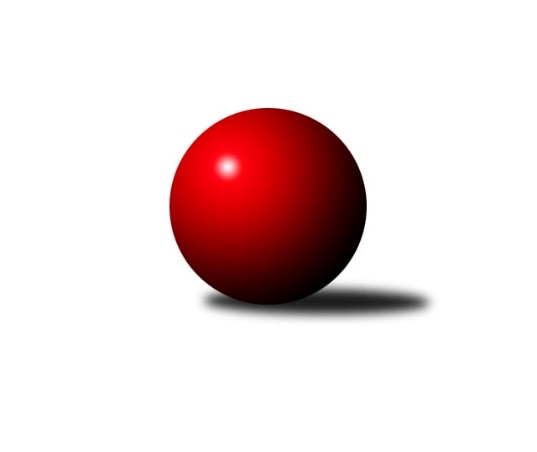 Č.11Ročník 2018/2019	4.6.2024 Východočeský přebor skupina B 2018/2019Statistika 11. kolaTabulka družstev:		družstvo	záp	výh	rem	proh	skore	sety	průměr	body	plné	dorážka	chyby	1.	SKK Náchod B	11	10	0	1	123 : 53 	(63.5 : 32.5)	2591	20	1775	815	33.3	2.	KK V. Mýto B	11	8	1	2	128 : 48 	(77.5 : 42.5)	2589	17	1782	807	30.3	3.	SK SC Svitavy-Lány A	11	8	1	2	115 : 61 	(50.5 : 43.5)	2620	17	1783	836	35.7	4.	SKP Kuželky Hradec Králové A	11	7	0	4	106 : 70 	(55.5 : 38.5)	2588	14	1779	810	31.5	5.	SK Solnice B	11	7	0	4	94 : 82 	(56.0 : 52.0)	2590	14	1778	812	39.2	6.	SK Rybník A	11	5	1	5	88 : 88 	(54.0 : 48.0)	2463	11	1705	758	44.6	7.	SK Kuželky Přelouč A	11	4	2	5	92 : 84 	(51.0 : 51.0)	2543	10	1751	792	40.6	8.	SK SC Svitavy-Lány B	11	4	1	6	70 : 106 	(38.0 : 54.0)	2510	9	1750	759	43.4	9.	KK Zalabák Smiřice B	11	3	1	7	68 : 108 	(48.5 : 71.5)	2438	7	1718	720	59.4	10.	TJ Start Rychnov n/K C	11	3	0	8	70 : 106 	(54.5 : 65.5)	2466	6	1710	756	51.4	11.	SKP Kuželky Hradec Králové B	11	3	0	8	62 : 114 	(44.5 : 67.5)	2494	6	1727	767	42.5	12.	KK Dobruška B	11	0	1	10	40 : 136 	(16.5 : 43.5)	2400	1	1699	702	53.2Tabulka doma:		družstvo	záp	výh	rem	proh	skore	sety	průměr	body	maximum	minimum	1.	KK V. Mýto B	6	6	0	0	82 : 14 	(53.0 : 19.0)	2607	12	2663	2549	2.	SKK Náchod B	5	5	0	0	62 : 18 	(31.5 : 10.5)	2665	10	2711	2601	3.	SK SC Svitavy-Lány A	6	4	1	1	61 : 35 	(20.5 : 23.5)	2686	9	2755	2589	4.	SK Rybník A	5	4	1	0	52 : 28 	(24.0 : 16.0)	2386	9	2440	2300	5.	SKP Kuželky Hradec Králové A	6	4	0	2	58 : 38 	(39.5 : 22.5)	2682	8	2762	2604	6.	SK Solnice B	5	4	0	1	50 : 30 	(27.5 : 18.5)	2522	8	2593	2461	7.	SK Kuželky Přelouč A	6	3	0	3	54 : 42 	(34.0 : 28.0)	2528	6	2627	2418	8.	TJ Start Rychnov n/K C	6	3	0	3	50 : 46 	(34.0 : 30.0)	2521	6	2597	2428	9.	SK SC Svitavy-Lány B	5	3	0	2	38 : 42 	(15.5 : 20.5)	2597	6	2642	2548	10.	KK Zalabák Smiřice B	6	2	1	3	48 : 48 	(32.0 : 40.0)	2529	5	2600	2475	11.	SKP Kuželky Hradec Králové B	5	1	0	4	30 : 50 	(23.0 : 27.0)	2554	2	2619	2506	12.	KK Dobruška B	5	0	1	4	26 : 54 	(7.5 : 12.5)	2538	1	2565	2460Tabulka venku:		družstvo	záp	výh	rem	proh	skore	sety	průměr	body	maximum	minimum	1.	SKK Náchod B	6	5	0	1	61 : 35 	(32.0 : 22.0)	2576	10	2761	2367	2.	SK SC Svitavy-Lány A	5	4	0	1	54 : 26 	(30.0 : 20.0)	2615	8	2785	2381	3.	SKP Kuželky Hradec Králové A	5	3	0	2	48 : 32 	(16.0 : 16.0)	2570	6	2664	2450	4.	SK Solnice B	6	3	0	3	44 : 52 	(28.5 : 33.5)	2602	6	2642	2548	5.	KK V. Mýto B	5	2	1	2	46 : 34 	(24.5 : 23.5)	2586	5	2679	2401	6.	SK Kuželky Přelouč A	5	1	2	2	38 : 42 	(17.0 : 23.0)	2546	4	2694	2383	7.	SKP Kuželky Hradec Králové B	6	2	0	4	32 : 64 	(21.5 : 40.5)	2488	4	2551	2405	8.	SK SC Svitavy-Lány B	6	1	1	4	32 : 64 	(22.5 : 33.5)	2492	3	2618	2383	9.	SK Rybník A	6	1	0	5	36 : 60 	(30.0 : 32.0)	2478	2	2602	2328	10.	KK Zalabák Smiřice B	5	1	0	4	20 : 60 	(16.5 : 31.5)	2420	2	2611	2333	11.	TJ Start Rychnov n/K C	5	0	0	5	20 : 60 	(20.5 : 35.5)	2452	0	2559	2367	12.	KK Dobruška B	6	0	0	6	14 : 82 	(9.0 : 31.0)	2378	0	2492	2198Tabulka podzimní části:		družstvo	záp	výh	rem	proh	skore	sety	průměr	body	doma	venku	1.	SKK Náchod B	11	10	0	1	123 : 53 	(63.5 : 32.5)	2591	20 	5 	0 	0 	5 	0 	1	2.	KK V. Mýto B	11	8	1	2	128 : 48 	(77.5 : 42.5)	2589	17 	6 	0 	0 	2 	1 	2	3.	SK SC Svitavy-Lány A	11	8	1	2	115 : 61 	(50.5 : 43.5)	2620	17 	4 	1 	1 	4 	0 	1	4.	SKP Kuželky Hradec Králové A	11	7	0	4	106 : 70 	(55.5 : 38.5)	2588	14 	4 	0 	2 	3 	0 	2	5.	SK Solnice B	11	7	0	4	94 : 82 	(56.0 : 52.0)	2590	14 	4 	0 	1 	3 	0 	3	6.	SK Rybník A	11	5	1	5	88 : 88 	(54.0 : 48.0)	2463	11 	4 	1 	0 	1 	0 	5	7.	SK Kuželky Přelouč A	11	4	2	5	92 : 84 	(51.0 : 51.0)	2543	10 	3 	0 	3 	1 	2 	2	8.	SK SC Svitavy-Lány B	11	4	1	6	70 : 106 	(38.0 : 54.0)	2510	9 	3 	0 	2 	1 	1 	4	9.	KK Zalabák Smiřice B	11	3	1	7	68 : 108 	(48.5 : 71.5)	2438	7 	2 	1 	3 	1 	0 	4	10.	TJ Start Rychnov n/K C	11	3	0	8	70 : 106 	(54.5 : 65.5)	2466	6 	3 	0 	3 	0 	0 	5	11.	SKP Kuželky Hradec Králové B	11	3	0	8	62 : 114 	(44.5 : 67.5)	2494	6 	1 	0 	4 	2 	0 	4	12.	KK Dobruška B	11	0	1	10	40 : 136 	(16.5 : 43.5)	2400	1 	0 	1 	4 	0 	0 	6Tabulka jarní části:		družstvo	záp	výh	rem	proh	skore	sety	průměr	body	doma	venku	1.	KK V. Mýto B	0	0	0	0	0 : 0 	(0.0 : 0.0)	0	0 	0 	0 	0 	0 	0 	0 	2.	SK Solnice B	0	0	0	0	0 : 0 	(0.0 : 0.0)	0	0 	0 	0 	0 	0 	0 	0 	3.	SK Rybník A	0	0	0	0	0 : 0 	(0.0 : 0.0)	0	0 	0 	0 	0 	0 	0 	0 	4.	SKP Kuželky Hradec Králové A	0	0	0	0	0 : 0 	(0.0 : 0.0)	0	0 	0 	0 	0 	0 	0 	0 	5.	SKP Kuželky Hradec Králové B	0	0	0	0	0 : 0 	(0.0 : 0.0)	0	0 	0 	0 	0 	0 	0 	0 	6.	KK Zalabák Smiřice B	0	0	0	0	0 : 0 	(0.0 : 0.0)	0	0 	0 	0 	0 	0 	0 	0 	7.	SK SC Svitavy-Lány B	0	0	0	0	0 : 0 	(0.0 : 0.0)	0	0 	0 	0 	0 	0 	0 	0 	8.	TJ Start Rychnov n/K C	0	0	0	0	0 : 0 	(0.0 : 0.0)	0	0 	0 	0 	0 	0 	0 	0 	9.	SK SC Svitavy-Lány A	0	0	0	0	0 : 0 	(0.0 : 0.0)	0	0 	0 	0 	0 	0 	0 	0 	10.	SKK Náchod B	0	0	0	0	0 : 0 	(0.0 : 0.0)	0	0 	0 	0 	0 	0 	0 	0 	11.	KK Dobruška B	0	0	0	0	0 : 0 	(0.0 : 0.0)	0	0 	0 	0 	0 	0 	0 	0 	12.	SK Kuželky Přelouč A	0	0	0	0	0 : 0 	(0.0 : 0.0)	0	0 	0 	0 	0 	0 	0 	0 Zisk bodů pro družstvo:		jméno hráče	družstvo	body	zápasy	v %	dílčí body	sety	v %	1.	Klára Pekařová 	SK SC Svitavy-Lány A 	20	/	10	(100%)		/		(%)	2.	Jiří Bartoníček 	SK Solnice B 	20	/	11	(91%)		/		(%)	3.	Vlastimil Krátký 	SK SC Svitavy-Lány A 	20	/	11	(91%)		/		(%)	4.	David Stára 	SKK Náchod B 	18	/	9	(100%)		/		(%)	5.	Tomáš Brzlínek 	KK V. Mýto B 	18	/	11	(82%)		/		(%)	6.	Lukáš Vadlejch 	SKP Kuželky Hradec Králové A 	18	/	11	(82%)		/		(%)	7.	Karel Lang 	SK Kuželky Přelouč A 	16	/	9	(89%)		/		(%)	8.	Michal Hynek 	KK V. Mýto B 	16	/	10	(80%)		/		(%)	9.	Miroslav Kolář 	SK Rybník A 	16	/	10	(80%)		/		(%)	10.	Leoš Bartheldi 	KK V. Mýto B 	16	/	11	(73%)		/		(%)	11.	Václav Buřil 	TJ Start Rychnov n/K C 	16	/	11	(73%)		/		(%)	12.	Jiří Doucha ml.	SKK Náchod B 	16	/	11	(73%)		/		(%)	13.	Václav Novotný 	KK Zalabák Smiřice B 	14	/	8	(88%)		/		(%)	14.	Filip Ivan 	SKP Kuželky Hradec Králové A 	14	/	9	(78%)		/		(%)	15.	Petr Víšek 	SKP Kuželky Hradec Králové A 	14	/	9	(78%)		/		(%)	16.	Petr Dlouhý 	KK V. Mýto B 	14	/	9	(78%)		/		(%)	17.	David Sukdolák 	SK Kuželky Přelouč A 	14	/	11	(64%)		/		(%)	18.	Oldřich Krsek 	TJ Start Rychnov n/K C 	14	/	11	(64%)		/		(%)	19.	Tomáš Sukdolák 	SK Kuželky Přelouč A 	14	/	11	(64%)		/		(%)	20.	Jiří Vaníček 	SK Kuželky Přelouč A 	14	/	11	(64%)		/		(%)	21.	Pavel Dymák 	SK Solnice B 	14	/	11	(64%)		/		(%)	22.	Dana Adamů 	SKK Náchod B 	12	/	9	(67%)		/		(%)	23.	Lukáš Müller 	SK Rybník A 	12	/	9	(67%)		/		(%)	24.	Miloš Voleský 	SKK Náchod B 	12	/	10	(60%)		/		(%)	25.	Martin Holý 	SKP Kuželky Hradec Králové A 	12	/	10	(60%)		/		(%)	26.	Martin Kozel st.	SK Solnice B 	12	/	11	(55%)		/		(%)	27.	Václav Perchlík st.	KK V. Mýto B 	12	/	11	(55%)		/		(%)	28.	Jiří Rus 	SK SC Svitavy-Lány B 	12	/	11	(55%)		/		(%)	29.	Leoš Glazunov 	SKP Kuželky Hradec Králové B 	12	/	11	(55%)		/		(%)	30.	Jiří Tesař 	SKK Náchod B 	11	/	8	(69%)		/		(%)	31.	Josef Gajdošík 	SK Rybník A 	10	/	7	(71%)		/		(%)	32.	Milan Novák 	SK SC Svitavy-Lány A 	10	/	8	(63%)		/		(%)	33.	Tomáš Müller 	SK Rybník A 	10	/	9	(56%)		/		(%)	34.	Zdeněk Dokoupil 	SK SC Svitavy-Lány A 	10	/	10	(50%)		/		(%)	35.	Jaroslav Gütler 	SKP Kuželky Hradec Králové B 	10	/	10	(50%)		/		(%)	36.	Tomáš Štol 	SK SC Svitavy-Lány B 	10	/	10	(50%)		/		(%)	37.	Jiří Klusák 	SK SC Svitavy-Lány B 	10	/	11	(45%)		/		(%)	38.	Jakub Jirčík 	SK SC Svitavy-Lány A 	9	/	9	(50%)		/		(%)	39.	Ladislav Urbánek 	TJ Start Rychnov n/K C 	8	/	4	(100%)		/		(%)	40.	Stanislav Nosek 	KK Zalabák Smiřice B 	8	/	5	(80%)		/		(%)	41.	Jaroslav Němeček 	SKP Kuželky Hradec Králové A 	8	/	7	(57%)		/		(%)	42.	Petr Hanuš 	SK Kuželky Přelouč A 	8	/	7	(57%)		/		(%)	43.	Lukáš Fanc 	KK Dobruška B 	8	/	8	(50%)		/		(%)	44.	Vladimír Gütler 	KK Dobruška B 	8	/	9	(44%)		/		(%)	45.	Tomáš Herrman 	SK Rybník A 	8	/	9	(44%)		/		(%)	46.	Miloš Kvapil 	SKP Kuželky Hradec Králové B 	8	/	9	(44%)		/		(%)	47.	Věra Moravcová 	TJ Start Rychnov n/K C 	8	/	10	(40%)		/		(%)	48.	Michal Dvořáček 	SK SC Svitavy-Lány B 	8	/	10	(40%)		/		(%)	49.	Jakub Zelinka 	SK SC Svitavy-Lány A 	8	/	10	(40%)		/		(%)	50.	Jindřich Jukl 	SK SC Svitavy-Lány B 	8	/	11	(36%)		/		(%)	51.	Josef Pardubský 	SKP Kuželky Hradec Králové B 	8	/	11	(36%)		/		(%)	52.	Roman Vrabec 	KK Zalabák Smiřice B 	8	/	11	(36%)		/		(%)	53.	Pavel Doležal 	KK V. Mýto B 	6	/	3	(100%)		/		(%)	54.	Tomáš Hrubý 	SK Solnice B 	6	/	3	(100%)		/		(%)	55.	Jaroslav Hažva 	KK Zalabák Smiřice B 	6	/	4	(75%)		/		(%)	56.	Jiří Hroneš 	KK Zalabák Smiřice B 	6	/	5	(60%)		/		(%)	57.	Miroslav Tomeš 	SKK Náchod B 	6	/	6	(50%)		/		(%)	58.	Marie Frydrychová 	KK Dobruška B 	6	/	9	(33%)		/		(%)	59.	Petr Kosejk 	SK Solnice B 	6	/	9	(33%)		/		(%)	60.	Petr Skutil 	SKP Kuželky Hradec Králové A 	6	/	9	(33%)		/		(%)	61.	Ivo Janda 	KK Dobruška B 	6	/	9	(33%)		/		(%)	62.	Oldřich Hornych 	SKP Kuželky Hradec Králové B 	6	/	10	(30%)		/		(%)	63.	Martin Matějček 	KK Zalabák Smiřice B 	6	/	10	(30%)		/		(%)	64.	Ondřej Číž 	SK Rybník A 	6	/	10	(30%)		/		(%)	65.	Lubomír Šípek 	TJ Start Rychnov n/K C 	6	/	10	(30%)		/		(%)	66.	Martin Šolc 	SKP Kuželky Hradec Králové A 	6	/	10	(30%)		/		(%)	67.	Ludmila Skutilová 	SKP Kuželky Hradec Králové B 	6	/	11	(27%)		/		(%)	68.	Denis Hofman 	SKK Náchod B 	4	/	2	(100%)		/		(%)	69.	Jan Vaculík 	SK SC Svitavy-Lány B 	4	/	2	(100%)		/		(%)	70.	Tomáš Jarolím 	SK Kuželky Přelouč A 	4	/	3	(67%)		/		(%)	71.	Karel Janovský 	SK Kuželky Přelouč A 	4	/	4	(50%)		/		(%)	72.	Jaroslav Černý 	KK Dobruška B 	4	/	4	(50%)		/		(%)	73.	Ondřej Pecza 	KK V. Mýto B 	4	/	4	(50%)		/		(%)	74.	Jiří Zvejška 	KK V. Mýto B 	4	/	5	(40%)		/		(%)	75.	Petr Rus 	SK SC Svitavy-Lány A 	4	/	7	(29%)		/		(%)	76.	Ilona Sýkorová 	TJ Start Rychnov n/K C 	4	/	10	(20%)		/		(%)	77.	Jiří Hanuš 	SK SC Svitavy-Lány A 	2	/	1	(100%)		/		(%)	78.	Jaroslav Špicner 	SKK Náchod B 	2	/	2	(50%)		/		(%)	79.	Jaroslav Polanský 	KK V. Mýto B 	2	/	2	(50%)		/		(%)	80.	Jana Klusáková 	SK SC Svitavy-Lány B 	2	/	3	(33%)		/		(%)	81.	Zdeněk Tobiška 	SK Solnice B 	2	/	3	(33%)		/		(%)	82.	Ivana Bartoníčková 	SK Solnice B 	2	/	4	(25%)		/		(%)	83.	Vít Jireš 	SK Solnice B 	2	/	4	(25%)		/		(%)	84.	Jaroslav Dlohoška 	SKK Náchod B 	2	/	5	(20%)		/		(%)	85.	Luděk Sukup 	KK Zalabák Smiřice B 	2	/	6	(17%)		/		(%)	86.	Petr Zeman 	SK Kuželky Přelouč A 	2	/	6	(17%)		/		(%)	87.	Jiří Frinta 	KK Dobruška B 	2	/	6	(17%)		/		(%)	88.	Marcel Novotný 	SK Rybník A 	2	/	7	(14%)		/		(%)	89.	Vladimír Sonnevend 	SK Solnice B 	2	/	8	(13%)		/		(%)	90.	Jan Zeman 	TJ Start Rychnov n/K C 	2	/	8	(13%)		/		(%)	91.	Karel Josef 	KK Zalabák Smiřice B 	2	/	9	(11%)		/		(%)	92.	Josef Petera 	KK Dobruška B 	2	/	10	(10%)		/		(%)	93.	Miroslav Zeman 	SK SC Svitavy-Lány B 	0	/	1	(0%)		/		(%)	94.	Jan Herrman 	SK Rybník A 	0	/	1	(0%)		/		(%)	95.	Aleš Kovář 	KK Zalabák Smiřice B 	0	/	1	(0%)		/		(%)	96.	Mikuláš Martinec 	SKK Náchod B 	0	/	1	(0%)		/		(%)	97.	Iva Jetmarová 	SK SC Svitavy-Lány B 	0	/	1	(0%)		/		(%)	98.	Gabriela Rusová 	SK SC Svitavy-Lány B 	0	/	1	(0%)		/		(%)	99.	Vlastimil Kováčik 	SKK Náchod B 	0	/	1	(0%)		/		(%)	100.	Milan Pustaj 	SK Rybník A 	0	/	1	(0%)		/		(%)	101.	František Hejna 	SKK Náchod B 	0	/	1	(0%)		/		(%)	102.	Milan Hašek 	KK Dobruška B 	0	/	2	(0%)		/		(%)	103.	Tereza Morávková 	SK Solnice B 	0	/	2	(0%)		/		(%)	104.	Jaroslav Kejzlar 	TJ Start Rychnov n/K C 	0	/	2	(0%)		/		(%)	105.	Emil Uherka 	SK SC Svitavy-Lány B 	0	/	2	(0%)		/		(%)	106.	Roman Chlebníček 	SKP Kuželky Hradec Králové B 	0	/	2	(0%)		/		(%)	107.	Martin Kučera 	SK SC Svitavy-Lány B 	0	/	3	(0%)		/		(%)	108.	Margita Novotná 	KK Zalabák Smiřice B 	0	/	3	(0%)		/		(%)	109.	David Lukášek 	KK Zalabák Smiřice B 	0	/	3	(0%)		/		(%)	110.	Petr Brandejs 	KK Dobruška B 	0	/	4	(0%)		/		(%)	111.	Petr Havlík 	KK Dobruška B 	0	/	4	(0%)		/		(%)Průměry na kuželnách:		kuželna	průměr	plné	dorážka	chyby	výkon na hráče	1.	Svitavy, 1-2	2627	1817	809	42.0	(437.9)	2.	SKK Nachod, 1-4	2607	1783	824	35.0	(434.5)	3.	Hradec Králové, 1-4	2606	1787	818	35.5	(434.4)	4.	Dobruška, 1-2	2564	1779	784	40.3	(427.4)	5.	Smiřice, 1-2	2534	1770	763	51.3	(422.3)	6.	Přelouč, 1-4	2524	1759	764	44.3	(420.7)	7.	Vysoké Mýto, 1-2	2518	1722	796	32.4	(419.8)	8.	Rychnov nad Kněžnou, 1-4	2501	1737	763	54.0	(416.9)	9.	Solnice, 1-2	2468	1724	744	46.2	(411.5)	10.	TJ Sokol Rybník, 1-2	2362	1640	722	45.1	(393.7)Nejlepší výkony na kuželnách:Svitavy, 1-2SKK Náchod B	2761	9. kolo	Vlastimil Krátký 	SK SC Svitavy-Lány A	510	5. koloSK SC Svitavy-Lány A	2755	10. kolo	David Stára 	SKK Náchod B	505	9. koloSK SC Svitavy-Lány A	2739	7. kolo	Vlastimil Krátký 	SK SC Svitavy-Lány A	498	1. koloSKK Náchod B	2714	3. kolo	Vlastimil Krátký 	SK SC Svitavy-Lány A	497	7. koloSK SC Svitavy-Lány A	2695	1. kolo	Michal Dvořáček 	SK SC Svitavy-Lány B	490	4. koloSK SC Svitavy-Lány A	2680	5. kolo	Zdeněk Dokoupil 	SK SC Svitavy-Lány A	489	10. koloKK V. Mýto B	2679	8. kolo	Klára Pekařová 	SK SC Svitavy-Lány A	486	10. koloSK SC Svitavy-Lány A	2661	2. kolo	Dana Adamů 	SKK Náchod B	482	3. koloSK SC Svitavy-Lány A	2658	8. kolo	Jiří Doucha ml.	SKK Náchod B	481	9. koloSK Solnice B	2642	10. kolo	David Sukdolák 	SK Kuželky Přelouč A	474	4. koloSKK Nachod, 1-4SKK Náchod B	2711	11. kolo	Jiří Doucha ml.	SKK Náchod B	497	6. koloSKK Náchod B	2695	6. kolo	Denis Hofman 	SKK Náchod B	491	11. koloSKK Náchod B	2671	4. kolo	David Stára 	SKK Náchod B	486	2. koloSKP Kuželky Hradec Králové A	2664	11. kolo	Miloš Voleský 	SKK Náchod B	480	2. koloSKK Náchod B	2649	2. kolo	Jiří Bartoníček 	SK Solnice B	478	6. koloKK V. Mýto B	2638	4. kolo	Miloš Voleský 	SKK Náchod B	478	8. koloSK Solnice B	2620	6. kolo	Dana Adamů 	SKK Náchod B	469	4. koloSKK Náchod B	2601	8. kolo	Leoš Bartheldi 	KK V. Mýto B	468	4. koloKK Zalabák Smiřice B	2450	2. kolo	David Stára 	SKK Náchod B	468	4. koloKK Dobruška B	2373	8. kolo	Jaroslav Hažva 	KK Zalabák Smiřice B	466	2. koloHradec Králové, 1-4SK SC Svitavy-Lány A	2785	4. kolo	Petr Víšek 	SKP Kuželky Hradec Králové A	487	4. koloSKP Kuželky Hradec Králové A	2762	1. kolo	Martin Holý 	SKP Kuželky Hradec Králové A	486	1. koloSKP Kuželky Hradec Králové A	2738	4. kolo	David Sukdolák 	SK Kuželky Přelouč A	482	6. koloSKP Kuželky Hradec Králové A	2696	10. kolo	Klára Pekařová 	SK SC Svitavy-Lány A	479	4. koloSK Kuželky Přelouč A	2694	6. kolo	Jiří Bartoníček 	SK Solnice B	475	2. koloSKP Kuželky Hradec Králové A	2656	2. kolo	Jiří Klusák 	SK SC Svitavy-Lány B	474	8. koloSKP Kuželky Hradec Králové A	2638	6. kolo	Filip Ivan 	SKP Kuželky Hradec Králové A	473	6. koloSK Solnice B	2630	2. kolo	Jakub Jirčík 	SK SC Svitavy-Lány A	472	4. koloSKP Kuželky Hradec Králové B	2619	2. kolo	Jaroslav Němeček 	SKP Kuželky Hradec Králové A	471	4. koloSK SC Svitavy-Lány B	2618	8. kolo	Petr Víšek 	SKP Kuželky Hradec Králové A	470	10. koloDobruška, 1-2KK Zalabák Smiřice B	2611	11. kolo	Vladimír Gütler 	KK Dobruška B	494	2. koloKK V. Mýto B	2609	2. kolo	Jiří Bartoníček 	SK Solnice B	477	4. koloSK Solnice B	2603	4. kolo	Vladimír Gütler 	KK Dobruška B	467	4. koloSKP Kuželky Hradec Králové A	2580	9. kolo	Pavel Dymák 	SK Solnice B	461	4. koloKK Dobruška B	2565	4. kolo	Josef Petera 	KK Dobruška B	459	11. koloKK Dobruška B	2556	11. kolo	Luděk Sukup 	KK Zalabák Smiřice B	458	11. koloKK Dobruška B	2555	9. kolo	Tomáš Brzlínek 	KK V. Mýto B	458	2. koloKK Dobruška B	2555	7. kolo	Václav Perchlík st.	KK V. Mýto B	454	2. koloSK SC Svitavy-Lány B	2548	7. kolo	Ivo Janda 	KK Dobruška B	453	7. koloKK Dobruška B	2460	2. kolo	Martin Šolc 	SKP Kuželky Hradec Králové A	452	9. koloSmiřice, 1-2SK SC Svitavy-Lány A	2647	6. kolo	Jaroslav Hažva 	KK Zalabák Smiřice B	488	1. koloSKP Kuželky Hradec Králové A	2623	3. kolo	Petr Víšek 	SKP Kuželky Hradec Králové A	477	3. koloKK Zalabák Smiřice B	2600	3. kolo	Filip Ivan 	SKP Kuželky Hradec Králové A	468	3. koloKK Zalabák Smiřice B	2593	1. kolo	Klára Pekařová 	SK SC Svitavy-Lány A	464	6. koloKK Zalabák Smiřice B	2512	8. kolo	Václav Novotný 	KK Zalabák Smiřice B	463	1. koloSK Kuželky Přelouč A	2508	8. kolo	Milan Novák 	SK SC Svitavy-Lány A	463	6. koloSKP Kuželky Hradec Králové B	2508	5. kolo	Zdeněk Dokoupil 	SK SC Svitavy-Lány A	463	6. koloKK Zalabák Smiřice B	2504	10. kolo	David Sukdolák 	SK Kuželky Přelouč A	462	8. koloSK Rybník A	2493	10. kolo	Stanislav Nosek 	KK Zalabák Smiřice B	461	6. koloKK Zalabák Smiřice B	2489	6. kolo	Jaroslav Hažva 	KK Zalabák Smiřice B	459	3. koloPřelouč, 1-4SKK Náchod B	2629	5. kolo	Jakub Jirčík 	SK SC Svitavy-Lány A	483	9. koloSK Kuželky Přelouč A	2627	5. kolo	Martin Kozel st.	SK Solnice B	474	1. koloSK Kuželky Přelouč A	2611	3. kolo	David Stára 	SKK Náchod B	466	5. koloSK SC Svitavy-Lány A	2603	9. kolo	Jiří Bartoníček 	SK Solnice B	462	1. koloSK Kuželky Přelouč A	2598	11. kolo	Tomáš Sukdolák 	SK Kuželky Přelouč A	461	11. koloSK Solnice B	2548	1. kolo	Jiří Vaníček 	SK Kuželky Přelouč A	457	3. koloSKP Kuželky Hradec Králové B	2509	11. kolo	Karel Lang 	SK Kuželky Přelouč A	457	3. koloSK Kuželky Přelouč A	2479	9. kolo	David Sukdolák 	SK Kuželky Přelouč A	455	5. koloSK Kuželky Přelouč A	2436	7. kolo	Karel Lang 	SK Kuželky Přelouč A	454	11. koloTJ Start Rychnov n/K C	2425	7. kolo	Miloš Kvapil 	SKP Kuželky Hradec Králové B	454	11. koloVysoké Mýto, 1-2KK V. Mýto B	2663	10. kolo	Tomáš Brzlínek 	KK V. Mýto B	491	10. koloKK V. Mýto B	2630	7. kolo	Leoš Bartheldi 	KK V. Mýto B	483	9. koloKK V. Mýto B	2627	9. kolo	Tomáš Brzlínek 	KK V. Mýto B	472	9. koloKK V. Mýto B	2621	5. kolo	Tomáš Brzlínek 	KK V. Mýto B	471	5. koloKK V. Mýto B	2551	3. kolo	Petr Dlouhý 	KK V. Mýto B	466	3. koloKK V. Mýto B	2549	1. kolo	Petr Dlouhý 	KK V. Mýto B	456	5. koloSK Kuželky Přelouč A	2509	10. kolo	Ondřej Pecza 	KK V. Mýto B	455	7. koloSK Rybník A	2503	1. kolo	Václav Perchlík st.	KK V. Mýto B	454	7. koloSKP Kuželky Hradec Králové A	2450	5. kolo	Pavel Doležal 	KK V. Mýto B	454	10. koloSKP Kuželky Hradec Králové B	2405	9. kolo	Michal Hynek 	KK V. Mýto B	453	10. koloRychnov nad Kněžnou, 1-4KK V. Mýto B	2602	6. kolo	Jiří Bartoníček 	SK Solnice B	477	8. koloTJ Start Rychnov n/K C	2597	8. kolo	Martin Kozel st.	SK Solnice B	473	8. koloSK Solnice B	2566	8. kolo	David Stára 	SKK Náchod B	467	1. koloSKK Náchod B	2564	1. kolo	Jaroslav Špicner 	SKK Náchod B	462	1. koloTJ Start Rychnov n/K C	2558	10. kolo	Václav Buřil 	TJ Start Rychnov n/K C	462	6. koloTJ Start Rychnov n/K C	2531	4. kolo	Ladislav Urbánek 	TJ Start Rychnov n/K C	458	10. koloTJ Start Rychnov n/K C	2519	1. kolo	Michal Hynek 	KK V. Mýto B	456	6. koloTJ Start Rychnov n/K C	2490	6. kolo	Václav Buřil 	TJ Start Rychnov n/K C	452	8. koloSKP Kuželky Hradec Králové B	2443	3. kolo	Václav Buřil 	TJ Start Rychnov n/K C	449	4. koloTJ Start Rychnov n/K C	2428	3. kolo	Oldřich Krsek 	TJ Start Rychnov n/K C	449	10. koloSolnice, 1-2SK Solnice B	2593	5. kolo	Jiří Bartoníček 	SK Solnice B	520	3. koloSK Solnice B	2553	3. kolo	Jiří Bartoníček 	SK Solnice B	487	5. koloSKP Kuželky Hradec Králové A	2531	7. kolo	Jiří Bartoníček 	SK Solnice B	476	11. koloSK Solnice B	2520	9. kolo	Filip Ivan 	SKP Kuželky Hradec Králové A	467	7. koloSK Solnice B	2481	11. kolo	Jiří Bartoníček 	SK Solnice B	460	9. koloSK SC Svitavy-Lány B	2481	5. kolo	Jiří Klusák 	SK SC Svitavy-Lány B	457	5. koloSK Solnice B	2461	7. kolo	Martin Kozel st.	SK Solnice B	456	9. koloKK V. Mýto B	2401	11. kolo	Pavel Dymák 	SK Solnice B	455	9. koloKK Zalabák Smiřice B	2338	9. kolo	Jiří Bartoníček 	SK Solnice B	453	7. koloSK Rybník A	2328	3. kolo	Martin Kozel st.	SK Solnice B	453	5. koloTJ Sokol Rybník, 1-2SK Rybník A	2440	7. kolo	Lukáš Müller 	SK Rybník A	449	11. koloSK Rybník A	2417	11. kolo	Tomáš Herrman 	SK Rybník A	444	5. koloSK Rybník A	2403	2. kolo	David Sukdolák 	SK Kuželky Přelouč A	438	2. koloSK Kuželky Přelouč A	2383	2. kolo	Tomáš Müller 	SK Rybník A	431	2. koloSK SC Svitavy-Lány A	2381	11. kolo	Klára Pekařová 	SK SC Svitavy-Lány A	429	11. koloSK Rybník A	2368	9. kolo	Josef Gajdošík 	SK Rybník A	423	11. koloTJ Start Rychnov n/K C	2367	9. kolo	Josef Gajdošík 	SK Rybník A	421	5. koloSKK Náchod B	2367	7. kolo	Josef Gajdošík 	SK Rybník A	420	7. koloSK Rybník A	2300	5. kolo	Lukáš Müller 	SK Rybník A	420	7. koloKK Dobruška B	2198	5. kolo	Jiří Doucha ml.	SKK Náchod B	418	7. koloČetnost výsledků:	8.0 : 8.0	4x	6.0 : 10.0	8x	5.0 : 11.0	1x	4.0 : 12.0	7x	2.0 : 14.0	7x	16.0 : 0.0	5x	14.0 : 2.0	7x	12.0 : 4.0	18x	10.0 : 6.0	9x